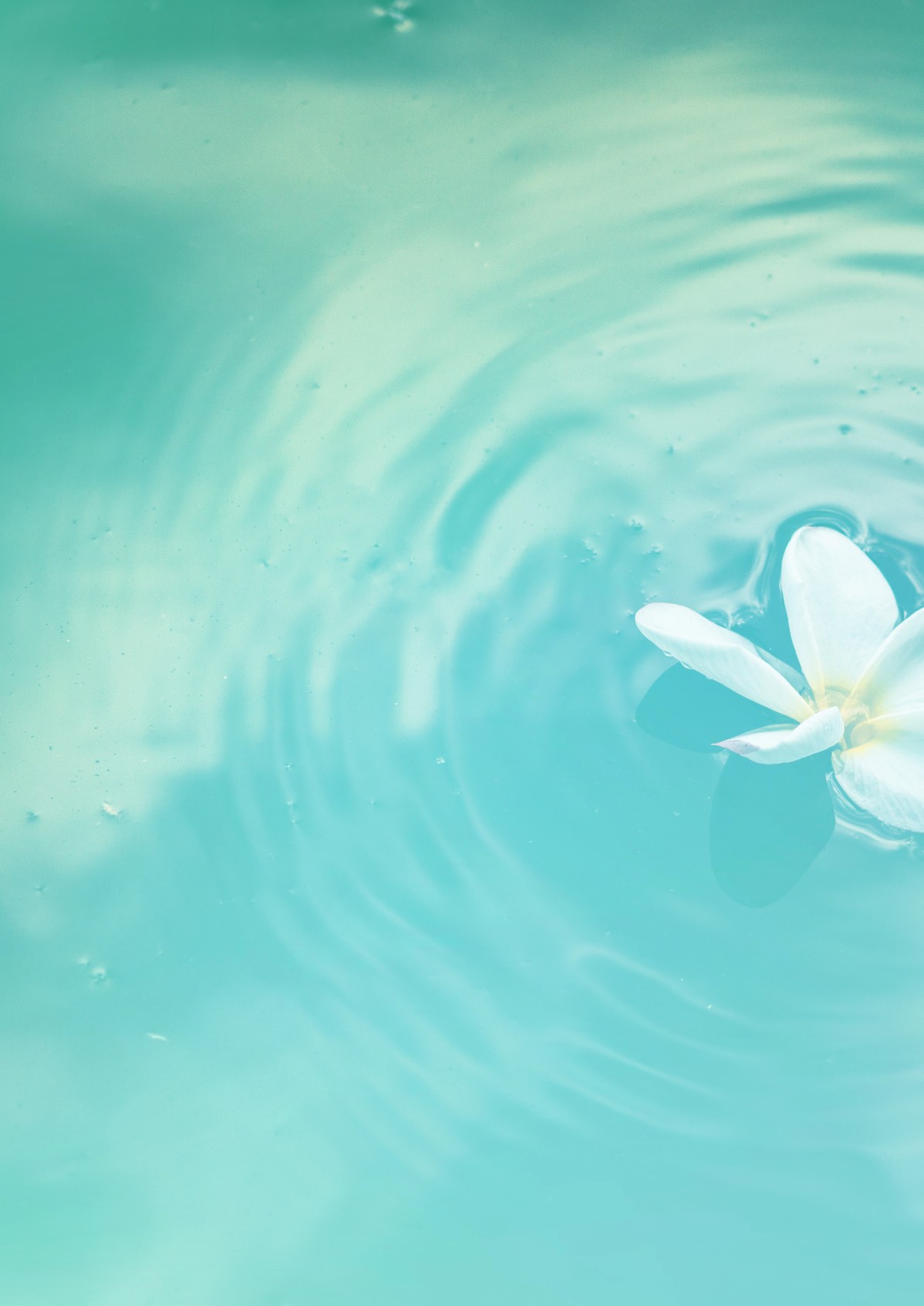 Wellcome